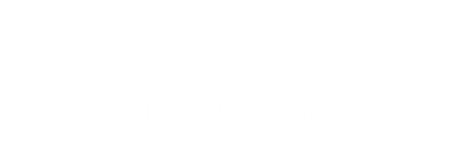 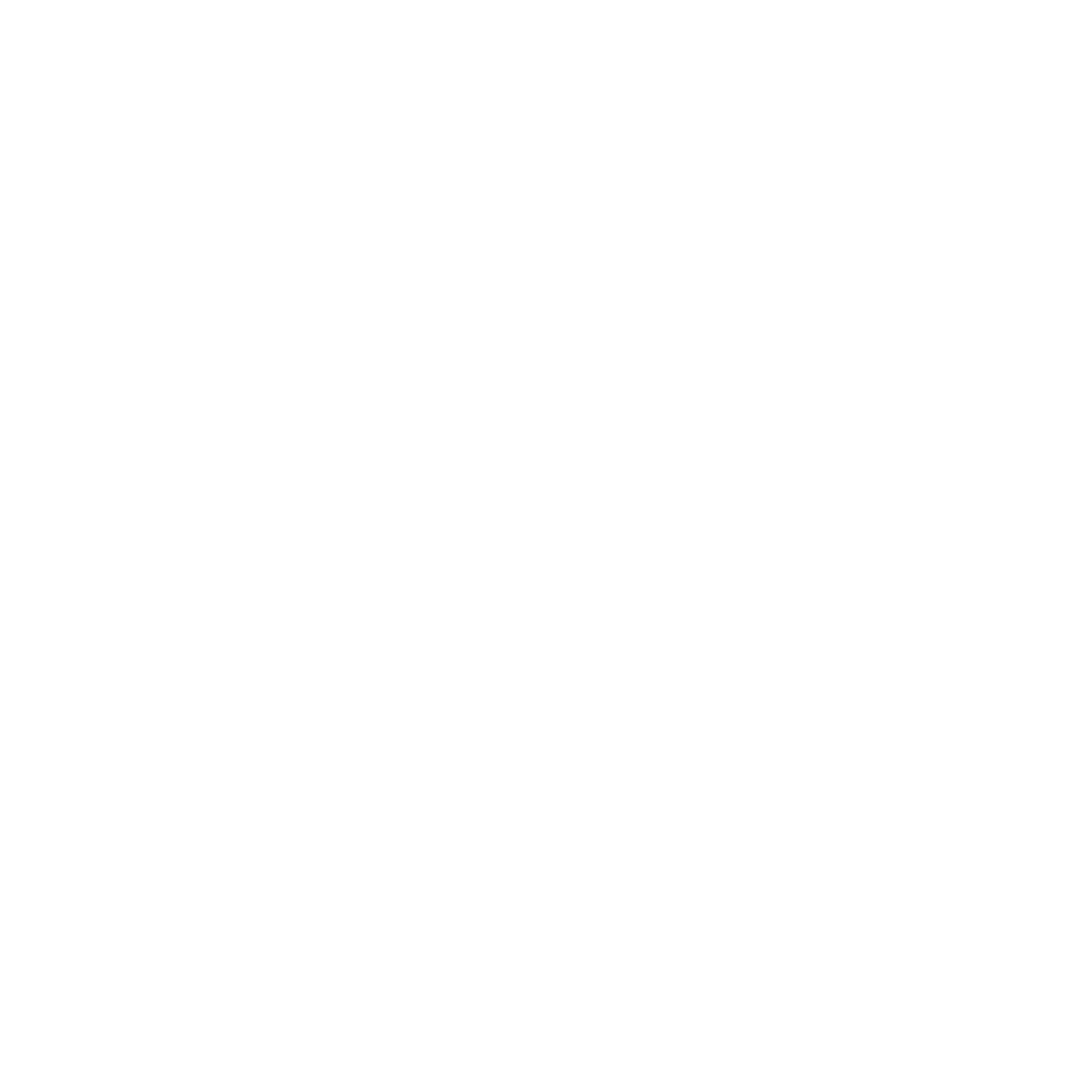 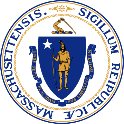 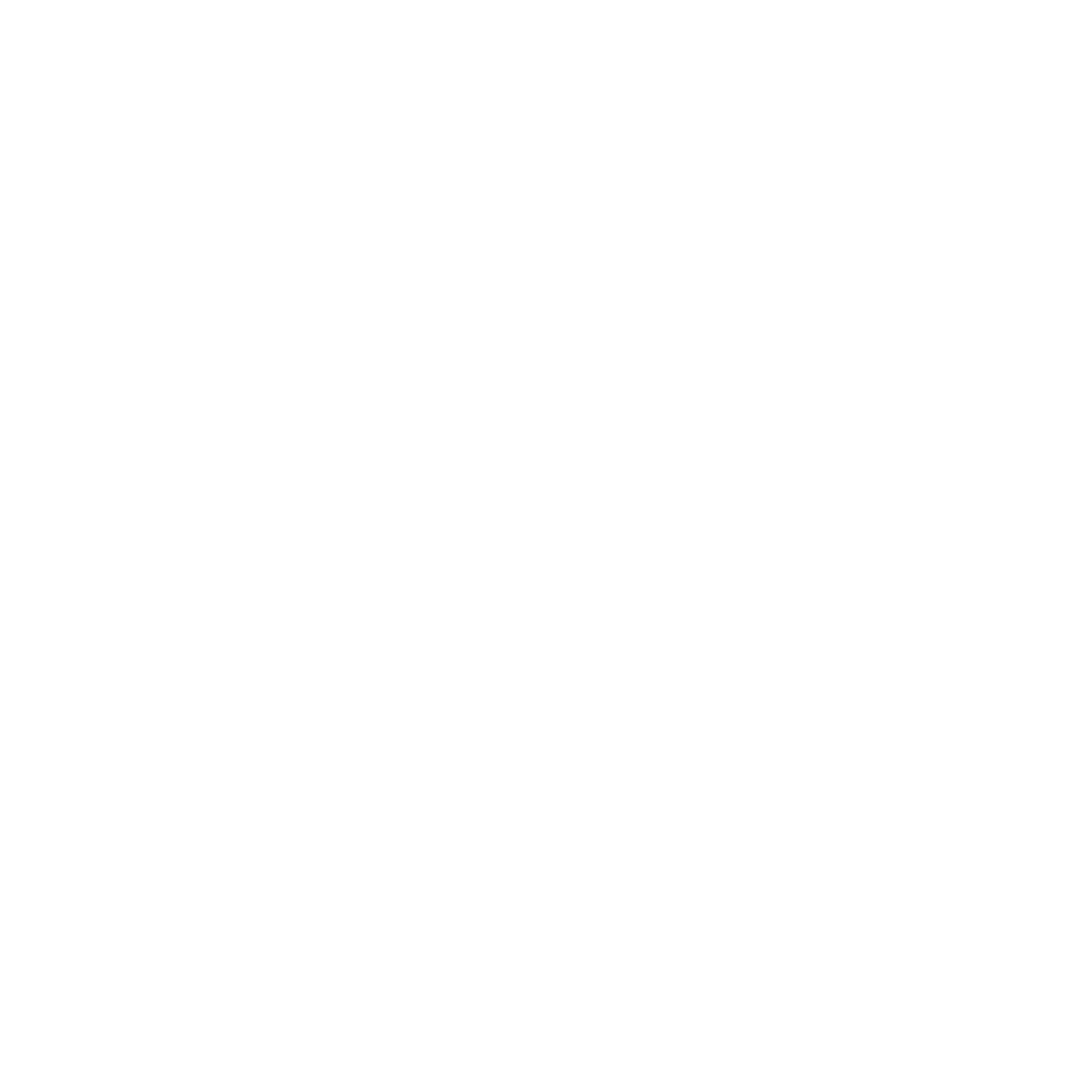 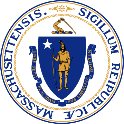 GROUP AND SCHOOL AGE (REQUIRED)Group and School Age Programs (GSA) must submit Reopening Plans through the Reopening Transaction in LEAD to their EEC licensor prior to reopening. The template below has been tailored to GSA programs. You are encouraged to adapt or adjust as needed.PLAN #1: PROGRAM OPERATIONS PLANSection 1: Program Administration In order to protect child care environments from the spread of coronavirus, programs should have a plan in place to ensure preventative measures are taken and there is a clear action plan in case of exposure.  All programs should develop plans for ensuring the following goals are achieved within the specific center: Minimize the number of individuals with whom any potentially exposed individual is in close contact by limiting contact between groups (e.g., no adults moving in between classrooms or comingling of groups); andMinimize prolonged close contacts between individuals within a group to the degree possible.] Staffing Plan:  All employees working in the program must comply with all BRC requirements and must have a suitable determination.  Any individual who does not have suitable background record check, must have started the process.  Note:  EEC is taking measures to expedite Background Record Check (BRC) processes to ensure programs are able to open in a timely manner. Therefore, we are collecting the names of individuals who do not have a “suitability” determination but are needed to work.  Please list in the below table all individuals who do not yet have a suitable BRC to request expedited review.Section 2: Parent CommunicationThe goal of the parent communication plan is to ensure reasonable measures are in place to: Communicate with families should an exposure or positive case occurEnsure family interactions support prevention of illness and infection at drop off and pick upSection 3: Support Services (If Applicable)The goal of the support services plan is to ensure reasonable measures are in place to provide a separate or designated space for required services for children with Individualized Education Programs or Individualized Family Service Plans. Please Note:  EEC is requesting all services be delivered virtually at this time.  PLAN #2: CLEANING PLANThe goal of the cleaning plan is to ensure reasonable measures are in place for programs to minimize exposure to disease through germs, fluids, and excretions, with a focus on: Intensified general cleaning, sanitizing, and disinfecting routinesExtra attention to high touch or high use surfaces or those specifically touched by symptomatic or ill individualsPrograms may use the Sample Cleaning Schedule template below or create their own Cleaning Schedule and submit it for review by EEC. For programs that operate part time programs with multiple shifts, please indicate in your Cleaning Schedule how you will clean between shifts. Sample Cleaning Schedule – To be completed and submitted by programPLAN #3: MONITORING AND RESPONSE PLANSection 1: ScreeningThe goal of the screening plan is to minimize the risk that those entering the child care space may be exposed or infected to COVID-19: Verbal screening for common symptoms of COVID-19 or known exposuresVisual screening for signs of illnessSection 2: Isolation and DischargeThe goal of the isolation and discharge plan is to minimize the risk of exposure between a child or staff member who may have COVID-19 and others in the child care space, while also ensuring supervision and safety for all children. The program will ensure that there is adequate staff coverage to allow for supervision of sick children while maintaining required ratios in the classroom.  will develop and maintain an emergency back-up plan for staff coverage in case a staff member becomes sick. Section 3: Local Board of Health Engagement will notify the local board of health in the event that a child or staff member is COVID-19 positive. The contact information for the local board of health in the city or town in which  is located is below:Phone Number: Email: Address: Section 4: Program Closures and AbsencesThe goal of the program closing and absence plan is to ensure programs have a process for monitoring and communicating with families, the local board of health, and EEC regarding closures and absences related to COVID-19 quarantine or potential spread. Programs must follow existing requirements for attendance tracking.PLAN #4: MEDICATION ADMINISTRATION PLAN The goal of the medication administration plan is to ensure the program is prepared and staff and children are properly protected during the administration of medication. In addition to 606 CMR 7.11(2)(a), which requires programs must have a written policy regarding administration of prescription and nonprescription medication, the Minimum Requirements for Health and Safety outline specific criteria required for medication administration during the COVID-19 recovery. Please provide a medication administration plan that addresses how the program will meet the Minimum Requirements for Health and Safety during medication administration. Sample Administration of Medication Plan – For program internal use onlyThe program will designate the following staff as adequately trained and prepared to support children with health care needs with the necessary provisions of health care such as administration of medication needed throughout the day: PLAN #5: TRANSPORTATION (IF APPLICABLE) The program  transportation for children in their programs. In accordance with 606 CMR 7.13(1), programs must have a written plan for the safety and supervision of all children during transport. Additionally, the Minimum Requirements for Health and Safety outline specific criteria required for providing transportation. If you are planning to provide transportation, please provide a transportation plan that addresses each of the items required under 606 CMR 7.13(1) and the following information as to how the program will meet the Minimum Requirements for Health and Safety.Sample Transportation Cleaning Schedule – To be completed and submitted by programThe program will designate the following staff to assist children with washing or sanitizing hands upon arrival after exiting the vehicle and again prior to departure before boarding: NameDate of BirthLast 6 of SSNRoleLocationItemAction FrequencyNotesChild Care SpaceDoors and Cabinet HandlesCleaned and disinfected DailyToileting/Diapering AreaChanging TableCleaned and disinfectedAfter each useMedical ConditionRequired MedicationProtective Measures for COVID-19AsthmaMetered-Dose InhalerMetered-Dose Inhalers with spacers are recommended. Staff should wear a cloth face mask covering.ItemAction FrequencyNotesPassenger SeatsCleaned and disinfected After each useHandrailCleaned and disinfectedAfter each use